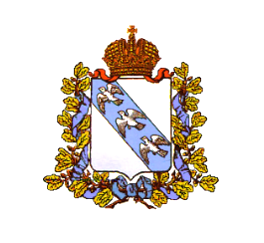 АДМИНИСТРАЦИЯ ПОСЕЛКА КОНЫШЕВКА КОНЫШЕВСКОГО РАЙОНАКУРСКОЙ  ОБЛАСТИп.КонышевкаПОСТАНОВЛЕНИЕот    3   августа  2020 года            №   72  - паО порядке получения муниципальным служащим Администрации поселка Конышевка Конышевского района Курской области разрешения представителя нанимателя на участие на безвозмездной основе в управлении некоммерческой организацией	Во исполнение Закона Курской области от 02.06.2020года №37-ЗКО «О порядке получения муниципальным служащим  Курской области разрешения представителя нанимателя на участие на безвозмездной основе в управлении некоммерческой организацией» Администрация поселка Конышевка Конышевского района Курской области ПОСТАНОВЛЯЕТ:	1. В соответствии с подпунктом "б" пункта 3 части 1 статьи 14 Федерального закона от 2 марта 2007 года N 25-ФЗ "О муниципальной службе в Российской Федерации" устанавливается порядок получения муниципальным служащим Администрации Конышевского района Курской области разрешения представителя нанимателя на участие на безвозмездной основе в управлении некоммерческой организацией (кроме участия в управлении политической партией, органом профессионального союза, в том числе выборным органом первичной профсоюзной организации, созданной в органе местного самоуправления, аппарате избирательной комиссии муниципального образования, участия в съезде (конференции) или общем собрании иной общественной организации, жилищного, жилищно-строительного, гаражного кооперативов, товарищества собственников недвижимости) (далее - некоммерческая организация).1.1. Муниципальный служащий Администрации поселка Конышевка Конышевского района  Курской области, намеренный участвовать на безвозмездной основе в управлении некоммерческой организацией, письменно обращается с заявлением на имя представителя нанимателя о разрешении на участие на безвозмездной основе в управлении некоммерческой организацией по форме согласно приложению N 1 к настоящему постановлению.1.2. Заявление о разрешении на участие на безвозмездной основе в управлении некоммерческой организацией подается не позднее 30 календарных дней до начала участия муниципального служащего Администрации  поселка Конышевка  Конышевского района Курской области в управлении некоммерческой организацией  заместителю Главы Администрации  поселка Конышевка.1.3. К заявлению прилагаются копии учредительных документов некоммерческой организации, в управлении которой муниципальный служащий Администрации   поселка Конышевка Конышевского района Курской области предполагает участвовать, предусмотренных статьей 14 Федерального закона от 12 января 1996 года N 7-ФЗ "О некоммерческих организациях".2. Заместитель Главы Администрации поселка Конышевка в день поступления на имя представителя нанимателя заявления муниципального служащего Администрации поселка Конышевка Конышевского района Курской области о разрешении на участие в управлении некоммерческой организацией осуществляет его регистрацию в журнале регистрации заявлений муниципальных служащих Администрации поселка Конышевка Конышевского района Курской области о разрешении представителя нанимателя на участие на безвозмездной основе в управлении некоммерческой организацией (далее - журнал регистрации заявлений), который ведется по форме согласно приложению N 2 к настоящему постановлению.2.1.Листы журнала регистрации заявлений нумеруются, прошнуровываются и скрепляются печатью Администрации поселка Конышевка Конышевского района Курской области.2.3. Копия зарегистрированного заявления о разрешении на участие в управлении некоммерческой организацией в течение 3 рабочих дней выдается муниципальному служащему Администрации поселка Конышевка  Конышевского района  Курской области под подпись либо направляется по почте с уведомлением о вручении. На копии заявления на участие в управлении некоммерческой организацией, подлежащей выдаче муниципальному служащему Администрации поселка Конышевка Конышевского района  Курской области, ставится отметка с указанием фамилии, имени, отчества (при наличии) и должности лица, зарегистрировавшего заявление о разрешении на участие в управлении некоммерческой организацией, дата и номер его регистрации.3. В течение 20 календарных дней со дня регистрации заявления муниципального служащего Администрации поселка Конышевка Конышевского района  Курской области о разрешении на участие на безвозмездной основе в управлении некоммерческой организацией заместитель Главы осуществляет его предварительное рассмотрение и подготовку мотивированного заключения о возможности (невозможности) участия муниципального служащего Администрации  поселка Конышевка Конышевского района  Курской области на безвозмездной основе в управлении некоммерческой организацией (далее - мотивированное заключение):3.1. При подготовке мотивированного заключения  заместитель Главы может проводить с муниципальным служащим Администрации поселка  Конышевка Конышевского района  Курской области собеседование и получать от него письменные пояснения, направлять запросы в соответствующие организации и общественные объединения об имеющихся у них сведениях о муниципальном служащем Курской области, подавшем заявление о разрешении на участие на безвозмездной основе в управлении некоммерческой организацией.3.2. Мотивированное заключение должно содержать:а) анализ полномочий муниципального служащего Администрации поселка Конышевка Конышевского района  Курской области по принятию решений по кадровым, организационно-техническим, финансовым, материально-техническим или иным вопросам в отношении некоммерческой организации, в том числе решений, связанных с выдачей разрешений (лицензий) на осуществление данной некоммерческой организацией определенного вида деятельности и (или) отдельных действий;б) анализ соблюдения муниципальным служащим Администрации поселка Конышевка Конышевского района  Курской области запретов, ограничений и обязанностей, установленных действующим законодательством о муниципальной службе и о противодействии коррупции, в том числе требований об отсутствии возможного конфликта интересов, а также добросовестного исполнения муниципальным служащим Курской области должностных обязанностей в случае его участия на безвозмездной основе в управлении некоммерческой организацией.4. Заявление муниципального служащего Администрации поселка  Конышевка Конышевского района  Курской области о разрешении на участие на безвозмездной основе в управлении некоммерческой организацией, мотивированное заключение на него передаются заместителем Главы  представителю нанимателя для принятия решения.5. На основании заявления муниципального служащего Администрации поселка Конышевка Конышевского района  Курской области о разрешении на участие на безвозмездной основе в управлении некоммерческой организацией и мотивированного заключения на него представитель нанимателя в течение 3 рабочих дней с момента вынесения заместителем Главы мотивированного заключения принимает одно из следующих решений:а) разрешить муниципальному служащему Администрации поселка Конышевка Конышевского района  Курской области участие на безвозмездной основе в управлении некоммерческой организацией;б) отказать муниципальному служащему Администрации поселка Конышевка Конышевского района  Курской области в участии на безвозмездной основе в управлении некоммерческой организацией.6. Решение об отказе муниципальному служащему Администрации поселка  Конышевка Конышевского района  Курской области в участии на безвозмездной основе в управлении некоммерческой организацией принимается в следующих случаях:а) участие муниципального служащего Администрации поселка Конышевка  Конышевского района  Курской области в управлении некоммерческой организацией будет осуществляться на возмездной основе;б) участие муниципального служащего Администрации поселка Конышевка Конышевского района  Курской области в управлении некоммерческой организацией приводит или может привести к возникновению конфликта интересов;в) участие муниципального служащего Администрации поселка Конышевка Конышевского района  Курской области в управлении некоммерческой организацией приводит или может привести к нарушению запретов, ограничений и обязанностей, установленных действующим законодательством о муниципальной службе и о противодействии коррупции.7. Заместитель Главы письменно уведомляет муниципального служащего Администрации поселка Конышевка Конышевского района  Курской области о принятом решении в течение 3 рабочих дней со дня принятия представителем нанимателя решения по результатам рассмотрения заявления о разрешении на участие муниципального служащего Администрации поселка Конышевка  Конышевского района  Курской области в управлении некоммерческой организацией и мотивированного заключения на него.8.Заявление о разрешении на участие муниципального служащего Администрации поселка Конышевка  Конышевского района  Курской области в управлении некоммерческой организацией, мотивированное заключение на него и иные материалы, связанные с рассмотрением заявления о разрешении на участие на безвозмездной основе в управлении некоммерческой организацией (при их наличии), приобщаются к личному делу муниципального служащего  Администрации поселка Конышевка.9.Контроль за исполнением настоящего постановления возложить на  заместителя Главы Администрации  поселка Конышевка Конышевского района Курской области Березуцкую В.В..10.Постановление вступает в силу со дня его подписания и подлежит размещению на официальном сайте Администрации поселка Конышевка Конышевского района в информационно-телекоммуникационной  сети «Интернет».И.о. Главы  поселка Конышевка                                                  В.В.Березуцкая       Приложение N 1к постановлению АдминистрацииКонышевского района Курской области"О порядке получения муниципальнымслужащим АдминистрацииКонышевского района Курской областиразрешения представителя нанимателяна участие на безвозмездной основев управлении некоммерческойорганизацией"от ____________ 2020 г. N ______ ____________________________________                                    (наименование представителя нанимателя)                                    от ____________________________________                                    _______________________________________                                    _______________________________________                                    _______________________________________                                   (наименование должности, фамилии, имени,                                             отчества (при наличии)ЗАЯВЛЕНИЕо разрешении на участие на безвозмездной основе в управлениинекоммерческой организацией    В соответствии с подпунктом "б" пункта 3 части 1 статьи 14 Федерального закона  от  2  марта 2007 года N 25-ФЗ "О муниципальной службе в Российской Федерации" прошу разрешить мне участие на безвозмездной основе в управлении некоммерческой организацией в качестве______________________________________________________________________________________________________________________________________________________________________________________________________________________________________________________________________________________________________________________________________________________________________________________________________      _______________________________________________________________ __________________________________________________________________(указать форму участия муниципального служащего в управлении некоммерческой организацией  (руководитель,  заместитель  руководителя,  лицо,  входящее в состав органа управления некоммерческой организацией или органов надзора за  ее  деятельностью),  наименование  некоммерческой  организации,  ИНН, адрес места нахождения, виды деятельности)  Участие в управлении некоммерческой организацией будет  осуществляться в    свободное от  исполнения должностных  обязанностей  время и  не повлечет за собой  возникновения  конфликта  интересов  или  возможности  возникновения конфликта интересов.    При  выполнении  указанной  деятельности обязуюсь соблюдать требования,           предусмотренные  Федеральным  законом  от  2  марта  2007  года  N 25-ФЗ "О муниципальной службе в Российской Федерации".    Копии учредительных документов некоммерческой организации, в управлении которой   я   намерен   принимать   участие, предусмотренных  статьей  14 Федерального  закона  от  12  января  1996  года  N  7-ФЗ "О некоммерческих организациях", прилагаются.Приложение: на ___ л. в 1 экз."___"____________ 20__ г.          _____________/_________________________                                                       (подпись)            (расшифровка подписи)Регистрационный номер в журнале регистрации заявлений     _______________________________________Дата регистрации заявления  "___" ____________ 20__ г.__________________________________________________________________(подпись лица, зарегистрировавшего расшифровка подписи) заявление)